          X for Attended			Jamie Dunn, NEIL attended today’s meeting and board meetingMeeting Name:ASSE Three Rivers Board Meeting MinutesASSE Three Rivers Board Meeting MinutesASSE Three Rivers Board Meeting MinutesDate & Time: 4/13     1:21 PM – 1:49PMMeeting Location:Sheraton LislePrepared By:Anita WordenAnita WordenAnita Worden1.  Attendees1.  Attendees1.  Attendees1.  Attendees1.  Attendees1.  Attendees1.  Attendees1.  Attendees1.  AttendeesExecutive BoardExecutive BoardExecutive BoardExecutive BoardChairpersonsChairpersonsChairpersonsChairpersonsJeff WinterXBrenda AllardDawn D’OstilioXPat GenoveseGreg MeyerXMery SennettXAnita WordenJoe LaskyXCarol FryeAngela AparicioDawn D’OstilioXDiane RigsbeeRobert ZimaStuart Feinberg2.  Meeting Agenda2.  Meeting AgendaMarch Meeting Minutes were approved and seconded.1:21 pmPresidents Report (Pat)PDC in San Antonio June 3rd-6th – Mery is Attending.Reminders for next meeting:Carol offered for May to provide the personal statement at the beginning of the meeting.1:22 pmMembership Report (Robert)Current Count: 354New Members: 2Student recruitment: No news1:23 pmTreasurey Report (Carol)May 31st Financial Report Reminder  Current Funds: $28,662.87Budget Update: None1:27 pmProgram Chair Update (Diane) OSHA Update Reschedule is set for May 11thMay 17th – Social Event:  Need to speak with Scot Salzman for details.Need to set up event to get head count & Secure location (Scot?)1:30 pmHonors & Awards (Mery)The SPY award was presented to Brenda Allard at the meeting.  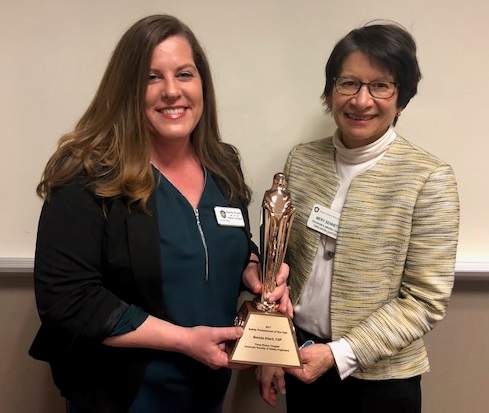 1:32 pmWebsite/LinkedIn (OPEN)Rob said “Anna” could help out, however, she stated she just changed jobs,  This is pending.Jamie Dunn, NEILL,  is interesting in helping with the website and will also join TRC.Updating officersUpdating P“About” Loading pictures & presentationsLoading news articles and worthy events – 1:35 pmGolf Outing (Joe)  (not discussed)1:35 pmChicagoland Safety Conference (Anita) – Newsletter blast.  Send Brenda the deadline.  1:40 pmNew BusinessElections Committee (Joe offered to be Assistant Treasurer but cannot attend meetings) Brenda will be President, Rob Zima is nominated for 1st VP and still maintain Membership Chair.  Pat Genovese will take on Assistant Treasurer.  Anita will stay on for Secretary.John Rickert spoke with Mery and may be interested in working with the chapter.Event Task Sheets – Review Greg’s for Golf Outing – Need to assign another event for this.Positions & Time Commitments – Please complete and send in to Jeff Winter.Mery announced she is Assistant Administrator for SPALW (Safety Professionals and the Latino Workforce) which is a common interest group of the American Society of Safety Engineers.Survey Questions for next meeting – none were identified.1:41 pmAdjourn 1:49 pm